do you have PKU?Be Heard1 in every 4,5000 people in Ireland have been diagnosed with PKU, amongst the highest rate in Europe. We want to hear your experience of living with PKU.What has it been like for you? Tell your story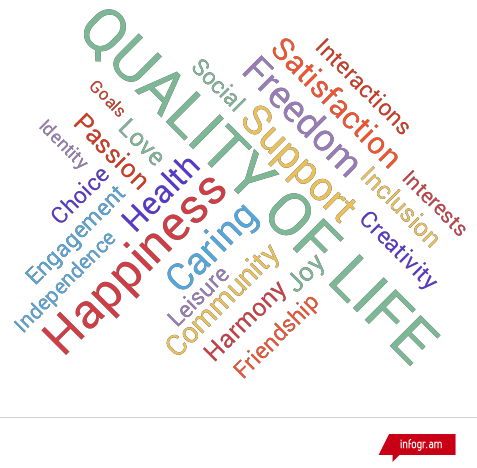 The self-expressed quality of life of Irish adults with early diagnosed phenylketonuria on long term dietary therapyIs a new research study in which we want to hear about living with PKU in Ireland. We hope to conduct informal interviews with anyone who has had an early diagnosis of PKU, which has been treated with a low protein diet. We are hoping this will help develop recommendations and guidelines that will contribute towards a more patient centred approach to the management and treatment of PKU. If you have interest in taking part or want more information, please contact Mary.ellen.oshea@research.ittralee.ie